УТВЕРЖДАЮДиректор КАУ АГДНТ 26 декабря 2018 г.План работы краевого автономного учреждения «Алтайский государственный Дом народного творчества» на 2019 год    Е.В. Карпова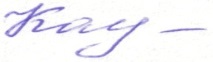 №п/п№п/пНаименование мероприятияНаименование мероприятияСроки проведенияМесто проведенияОтветственныеI. ОРГАНИЗАЦИОННАЯ И ИССЛЕДОВАТЕЛЬСКАЯ РАБОТАI. ОРГАНИЗАЦИОННАЯ И ИССЛЕДОВАТЕЛЬСКАЯ РАБОТАI. ОРГАНИЗАЦИОННАЯ И ИССЛЕДОВАТЕЛЬСКАЯ РАБОТАI. ОРГАНИЗАЦИОННАЯ И ИССЛЕДОВАТЕЛЬСКАЯ РАБОТАI. ОРГАНИЗАЦИОННАЯ И ИССЛЕДОВАТЕЛЬСКАЯ РАБОТАI. ОРГАНИЗАЦИОННАЯ И ИССЛЕДОВАТЕЛЬСКАЯ РАБОТАI. ОРГАНИЗАЦИОННАЯ И ИССЛЕДОВАТЕЛЬСКАЯ РАБОТА1.1.Прием, обработка, свод и анализ государственной статистической отчетности  КДУ края, корректировка заполнения форм государственной статистической отчетности, размещенной районами в системе ЕАИС (форма 7-НК, 11-НК)Прием, обработка, свод и анализ государственной статистической отчетности  КДУ края, корректировка заполнения форм государственной статистической отчетности, размещенной районами в системе ЕАИС (форма 7-НК, 11-НК)Прием, обработка, свод и анализ государственной статистической отчетности  КДУ края, корректировка заполнения форм государственной статистической отчетности, размещенной районами в системе ЕАИС (форма 7-НК, 11-НК)I кв.г. Барнаул учебно-методический  отдел1.2.Прием, обработка, анализ отчетов о деятельности КДУ краяПрием, обработка, анализ отчетов о деятельности КДУ краяПрием, обработка, анализ отчетов о деятельности КДУ краяI кв.г. Барнаулзам. директора,                    зав. отделами,специалисты АГДНТ1.3.Организация работы комиссии по присвоению звания «Лучший работник культуры года» учреждений культуры клубного типаОрганизация работы комиссии по присвоению звания «Лучший работник культуры года» учреждений культуры клубного типаОрганизация работы комиссии по присвоению звания «Лучший работник культуры года» учреждений культуры клубного типаI кв.г. БарнаулКарпова Е.В.Артеменко В.В.1.4.Подготовка информационных документов на участников ежегодного конкурса среди муниципальных образований Алтайского края на лучшую организацию деятельности органов местного самоуправления в сфере культуры и искусстваПодготовка информационных документов на участников ежегодного конкурса среди муниципальных образований Алтайского края на лучшую организацию деятельности органов местного самоуправления в сфере культуры и искусстваПодготовка информационных документов на участников ежегодного конкурса среди муниципальных образований Алтайского края на лучшую организацию деятельности органов местного самоуправления в сфере культуры и искусстваIII кв.г. БарнаулАртеменко В.В.Сысоев Е.В.1.5.Организация работы по проведению конкурса на присвоение звания «Модельное учреждение культуры клубного типа».Подтверждение статуса «Модельное учреждение культуры клубного типа»Организация работы по проведению конкурса на присвоение звания «Модельное учреждение культуры клубного типа».Подтверждение статуса «Модельное учреждение культуры клубного типа»Организация работы по проведению конкурса на присвоение звания «Модельное учреждение культуры клубного типа».Подтверждение статуса «Модельное учреждение культуры клубного типа»I, II, IV кв.г. БарнаулСанниковский КДЦ Первомайского районаАртеменко В.В.Сысоев Е.В.1.6.Подготовка оперативной информации по профилю работы отделаПодготовка оперативной информации по профилю работы отделаПодготовка оперативной информации по профилю работы отделав течение годаг. БарнаулАртеменко В.В.,сотрудники отдела1.7.Мониторинг степени удовлетворенности потребителей качеством работы, выполняемой  АГДНТМониторинг степени удовлетворенности потребителей качеством работы, выполняемой  АГДНТМониторинг степени удовлетворенности потребителей качеством работы, выполняемой  АГДНТежеквартальног. БарнаулСысоев Е.В.Неклюдов А.А.1.8.Мониторинг уровня фактической обеспеченности ПКиО и учреждениями культуры клубного типа в городских округах и муниципальных районахМониторинг уровня фактической обеспеченности ПКиО и учреждениями культуры клубного типа в городских округах и муниципальных районахМониторинг уровня фактической обеспеченности ПКиО и учреждениями культуры клубного типа в городских округах и муниципальных районахI кв.г. БарнаулСысоев Е.В.1.9.1.9.Мониторинг выполнения целевых показателей (индикаторов), обеспечи- вающих выполнение «дорожной карты»Мониторинг выполнения целевых показателей (индикаторов), обеспечи- вающих выполнение «дорожной карты»ежеквартальног. БарнаулСысоев Е.В.Неклюдов А.А.1.10.1.10.Мониторинг достижения индикаторов государственной программы Алтайского края «Развитие культуры Алтайского края» на 2015-2020 годыМониторинг достижения индикаторов государственной программы Алтайского края «Развитие культуры Алтайского края» на 2015-2020 годыежеквартальног. БарнаулСысоев Е.В.Неклюдов А.А.1.11.1.11.Мониторинг достижения показателей результативности субсидий, предоставляемых из федерального бюджета Алтайского краяМониторинг достижения показателей результативности субсидий, предоставляемых из федерального бюджета Алтайского краяежеквартальног. Барнаул Сысоев Е.В.Неклюдов А.А.1.12.1.12.Мониторинг деятельности учреждений культуры по выполнению Конвенции о правах инвалидовМониторинг деятельности учреждений культуры по выполнению Конвенции о правах инвалидовежеквартальног. БарнаулКаменецкая В.М.1.13.1.13.Мониторинг основных показателей деятельности КДУ:- составление рейтинга муниципальных образований Алтайского края по основным показателям деятельности клубных учреждений;- составление таблицы основных показателей деятельности КДУ муниципальных образований за 2017-2018 годы Мониторинг основных показателей деятельности КДУ:- составление рейтинга муниципальных образований Алтайского края по основным показателям деятельности клубных учреждений;- составление таблицы основных показателей деятельности КДУ муниципальных образований за 2017-2018 годы I кв.I кв.г. Барнаулг. БарнаулСысоев Е.В.Артеменко В.В.Неклюдов А.А.1.14.1.14.Мониторинг  «Деятельность учреждений культуры по организации досуга людей с ограниченными возможностями здоровья»Мониторинг  «Деятельность учреждений культуры по организации досуга людей с ограниченными возможностями здоровья»I кв.г. БарнаулКаменецкая В.М.1.15.1.15.Подготовка вопросов на коллегию Министерства культуры Алтайского краяПодготовка вопросов на коллегию Министерства культуры Алтайского краяII, IV кв.г. БарнаулКарпова Е. В.                               Чернов С. А. Марфенкова С. В.Артеменко В.В.1.16.1.16.Подготовка информационных документов на участников ежегодного конкурса на лучшее муниципальное учреждение культуры года и их работников (в рамках Всероссийского конкурса)Подготовка информационных документов на участников ежегодного конкурса на лучшее муниципальное учреждение культуры года и их работников (в рамках Всероссийского конкурса)I, II кв.г. Барнаул   Артеменко В.В.Сысоев Е.В.1.17.1.17.Тематические консультации для руководителей КДУ, заведующих методическими службами, руководителей коллективов по организации и проведению краевых мероприятий, содержанию деятельности КДУТематические консультации для руководителей КДУ, заведующих методическими службами, руководителей коллективов по организации и проведению краевых мероприятий, содержанию деятельности КДУв течение годаг. БарнаулАртеменко В.В.Сысоев Е.В.Каменецкая В.М.Неклюдов А.А.Петровская Ю.Н.1.18.Подготовка и сдача текстового, статистического отчета о деятельности АГДНТ в 2018 году, отчета по кадрам, материально-технической базе, финансовой деятельности в Министерство культуры Алтайского краяПодготовка и сдача текстового, статистического отчета о деятельности АГДНТ в 2018 году, отчета по кадрам, материально-технической базе, финансовой деятельности в Министерство культуры Алтайского краяПодготовка и сдача текстового, статистического отчета о деятельности АГДНТ в 2018 году, отчета по кадрам, материально-технической базе, финансовой деятельности в Министерство культуры Алтайского краяянварьг. БарнаулКарпова Е.В.Казанцева Н.В.Ситников А.Н.Вяткина И.А.Чернов С.А.1.19.Отчетность по выполнению показателей госзадания 2018 г. в Министерство культуры Алтайского краяОтчетность по выполнению показателей госзадания 2018 г. в Министерство культуры Алтайского краяОтчетность по выполнению показателей госзадания 2018 г. в Министерство культуры Алтайского краяежеквартальног. БарнаулКарпова Е.В.Вяткина И.А.1.20.Внутренняя отчетность по выполнению показателей госзаданияВнутренняя отчетность по выполнению показателей госзаданияВнутренняя отчетность по выполнению показателей госзаданияежеквартальног. БарнаулЧернов С.А.зав. отделамиспециалисты АГДНТ1.21.Организация работы комиссии по присвоению звания:- «Заслуженный коллектив самодеятельного художественного творчества Алтайского края»;- «Народный (образцовый) самодеятельный коллектив Алтайского края»;- «Народный мастер Алтайского края».Подготовка информационных документов на участников ежегодного конкурса на присвоение звания «Модельное учреждение культуры клубного типа»Организация работы комиссии по присвоению звания:- «Заслуженный коллектив самодеятельного художественного творчества Алтайского края»;- «Народный (образцовый) самодеятельный коллектив Алтайского края»;- «Народный мастер Алтайского края».Подготовка информационных документов на участников ежегодного конкурса на присвоение звания «Модельное учреждение культуры клубного типа»Организация работы комиссии по присвоению звания:- «Заслуженный коллектив самодеятельного художественного творчества Алтайского края»;- «Народный (образцовый) самодеятельный коллектив Алтайского края»;- «Народный мастер Алтайского края».Подготовка информационных документов на участников ежегодного конкурса на присвоение звания «Модельное учреждение культуры клубного типа»в течение годаг. БарнаулМарфенкова С.В.Марфенкова С.В.Белякова Н.М.   Артеменко В. В.1.22.Организация работы внутренней комиссии по выполнению показателей госзадания структурными подразделениями учреждения, комиссии по определению качества оказания услугОрганизация работы внутренней комиссии по выполнению показателей госзадания структурными подразделениями учреждения, комиссии по определению качества оказания услугОрганизация работы внутренней комиссии по выполнению показателей госзадания структурными подразделениями учреждения, комиссии по определению качества оказания услугежеквартальног. Барнаул Чернов С.А.члены комиссии1.23.1.23.Обеспечение работы сайта АГДНТОбеспечение работы сайта АГДНТв течение годаг. БарнаулКлинникова Т. А.1.24.1.24.Обеспечение сохранности коллекции фильмофондаОбеспечение сохранности коллекции фильмофондав течение годаг. Барнаулг. РубцовскДорофеева Г.М.1.25.1.25.Проведение социологического исследования по теме «Культурные интересы сельского населения Алтайского края»Проведение социологического исследования по теме «Культурные интересы сельского населения Алтайского края»III – IV кв.г. БарнаулСысоев Е.В.II. РАБОТА ПО ПРОВЕДЕНИЮ ФЕСТИВАЛЕЙ, ВЫСТАВОК, СМОТРОВ, КОНКУРСОВ И ИНЫХ ПРОГРАММНЫХ КУЛЬТУРНО-МАССОВЫХ, КУЛЬТУРНО-ПРОСВЕТИТЕЛЬСКИХ МЕРОПРИЯТИЙII. РАБОТА ПО ПРОВЕДЕНИЮ ФЕСТИВАЛЕЙ, ВЫСТАВОК, СМОТРОВ, КОНКУРСОВ И ИНЫХ ПРОГРАММНЫХ КУЛЬТУРНО-МАССОВЫХ, КУЛЬТУРНО-ПРОСВЕТИТЕЛЬСКИХ МЕРОПРИЯТИЙII. РАБОТА ПО ПРОВЕДЕНИЮ ФЕСТИВАЛЕЙ, ВЫСТАВОК, СМОТРОВ, КОНКУРСОВ И ИНЫХ ПРОГРАММНЫХ КУЛЬТУРНО-МАССОВЫХ, КУЛЬТУРНО-ПРОСВЕТИТЕЛЬСКИХ МЕРОПРИЯТИЙII. РАБОТА ПО ПРОВЕДЕНИЮ ФЕСТИВАЛЕЙ, ВЫСТАВОК, СМОТРОВ, КОНКУРСОВ И ИНЫХ ПРОГРАММНЫХ КУЛЬТУРНО-МАССОВЫХ, КУЛЬТУРНО-ПРОСВЕТИТЕЛЬСКИХ МЕРОПРИЯТИЙII. РАБОТА ПО ПРОВЕДЕНИЮ ФЕСТИВАЛЕЙ, ВЫСТАВОК, СМОТРОВ, КОНКУРСОВ И ИНЫХ ПРОГРАММНЫХ КУЛЬТУРНО-МАССОВЫХ, КУЛЬТУРНО-ПРОСВЕТИТЕЛЬСКИХ МЕРОПРИЯТИЙII. РАБОТА ПО ПРОВЕДЕНИЮ ФЕСТИВАЛЕЙ, ВЫСТАВОК, СМОТРОВ, КОНКУРСОВ И ИНЫХ ПРОГРАММНЫХ КУЛЬТУРНО-МАССОВЫХ, КУЛЬТУРНО-ПРОСВЕТИТЕЛЬСКИХ МЕРОПРИЯТИЙII. РАБОТА ПО ПРОВЕДЕНИЮ ФЕСТИВАЛЕЙ, ВЫСТАВОК, СМОТРОВ, КОНКУРСОВ И ИНЫХ ПРОГРАММНЫХ КУЛЬТУРНО-МАССОВЫХ, КУЛЬТУРНО-ПРОСВЕТИТЕЛЬСКИХ МЕРОПРИЯТИЙ2.1.2.1.2.1.Новогоднее киномероприятие «Киноёлка»январьг. РубцовскСизова Т.В.2.2.2.2.2.2.Кинопоказ, посвященный 75-летию снятия блокады г. Ленинградаянварьг. Барнаулк/т «Премьера»Дорофеева Г.М.Есаулов А.В.2.3.2.3.2.3.Мероприятия, посвященные Десятилетию детства: тематические показы фильмов для детей «Ура, каникулы!» январь, март, июньг. Барнаулк/т «Премьера»Баклага А.Ю.Есаулов А.В.2.4.2.4.2.4.Марафон Дней культуры муниципальных образований Алтайского края «Соседи»январь-апрель    октябрь-декабрьрайоны и города краяСапега О. Н.2.5.2.5.2.5.V краевой фестиваль тематических концертных программ «Ради жизни на Земле», посвященный 75-летию Победы в Великой Отечественной войне 1941-1945 гг.Заключительный этапфевраль-ноябрьсентябрьоктябрь ноябрьг. Новоалтайск Зональный районг. Рубцовскг. ЯровоеДК «Южный»Марфенкова С.В.Бойкова О.Н.Забурдаев А.В.2.6.2.6.2.6.Выставка  «Казачество и история России», посвященная  Дню защитника Отечествафевральг. БарнаулБелозерцев Ю.А.Романов Н.В.2.7.2.7.2.7.Краевой театральный видеоконкурс, посвященный 220-летию А.С. Пушкинафевраль-июньг. БарнаулКопнинова Е.М.2.8.2.8.2.8.Тематические показы фильмов, посвященных Дню защитника Отечества, Дню Победы23 февраля                                   9 маяг. Барнаул                    г. Рубцовскг. Барнаулг. РубцовскДорофеева Г.М.Есаулов А.В.Сизова Т.В.2.9.2.9.2.9.Краевая информационная акция «Театр приглашает…»февраль-ноябрьг.  БарнаулКопнинова Е.М.2.10.2.10.2.10.Краевой фестиваль детско-юношеских коллективов  казачьей песни «Золотые ворота»26 мартаг. БарнаулБелозерцев Ю.А.Романов Н.В.2.11.2.11.2.11.IV краевой фестиваль народного творчества «Калина красная», посвященный 90-летию В.М. ШукшинаГала-концертмартапрель9 маяг. Бийск, Шипуновский, Благовещенский районы, ЗАТО Сибирскийг. БарнаулМарфенкова С. В. отдел народного творчестваЗабурдаев А.В.2.12.2.12.2.12.Конкурс детских тематических концертных программ, посвященных 75-й годовщине Победы в Великой Отечественной войне «Я знаю от папы, я знаю от деда»2-3 марта26-27 марта6-7 апреля13-14 апреляКосихинский,Завьяловский, Ребрихинский,Панкрушихинский районыКлассен Г.С.Сапега О.Н.2.13.2.13.2.13.Краевая выставка живописных произведений художников-любителей «Алтай – родина Шукшина»  (виртуальная)март-апрельг. БарнаулБелякова Н.М.Забурдаев А.В.2.14.2.14.2.14.Киномероприятие к Международному женскому  дню   «Вам, милые и родные» мартг. Рубцовскг. БарнаулСизова Т.В.Дорофеева Г.М.2.15.2.15.2.15.Краевая творческая встреча ветеранских коллективов  г. Барнаула «Живите в радости!», посвященная 74-й годовщине Победы в Великой Отечественной войне 1941-1945 гг.апрельг. БарнаулКлассен Г.С.Толстоног Е.П.2.16.2.16.2.16.Краевой фестиваль ветеранских коллективов «С песней по жизни»апрельг. БийскКлассен Г.С.2.17.2.17.2.17.Киновикторина для детей «Любимые мультфильмы»апрельг. РубцовскСизова Т.В.2.18.2.18.2.18.Краевая творческая встреча любителей кино (киноклубы)апрельг. БарнаулЕсаулов А.В.2.19.2.19.2.19.Реализация проекта «Земля целинная». Выездная акция культурного обслуживания работников сельскохозяйственных предприятий, предприятий сельхозпереработки «Честь и хвала людям труда»апрель-ноябрьг. БарнаулАртеменко В.В.Каменецкая В.М.2.20.2.20.2.20.Краевой конкурс агитационно-художественных бригад, посвященный               65-летию освоения целинных и залежных земель «Мы — молодые хозяева земли»апрельмайТопчихинскийТабунский, ТроицкийрайоныАртеменко В.В.,Каменецкая В.М.,Сысоев Е.В.2.21.2.21.2.21.Концертная программа для ветеранов, посвященная 74-й годовщине в Великой Отечественной войне «Спасибо за мир на Земле» майг. Барнаул  КГБУЗ «Алтайский краевой госпиталь для ветеранов воин»Классен Г.С.2.22.2.22.2.22.Мероприятия в рамках Десятилетия детства: краевой конкурс развлекательно-игровых программ для детей и подростков  «Праздник детской игры»11-12 маяг. Барнаулпарк культуры и отдыхаСапега О.Н.Забурдаев А.В.Классен Г.С.2.23.2.23.2.23.Презентация художественной выставки «Слава на все времена»,  посвященной воинской славе России и празднованию Дня Победы в Великой Отечественной войне  1941-1945 гг. майг. БарнаулБелозерцев Ю.А.2.24.2.24.2.24.Муздесант эстрадных, джазовых и рок-коллективов «Под звездным небом Колывани»31 мая-2 июняс. КолываньКурьинский районЛакиза А.А.Забурдаев А.В.2.25.2.25.2.25.XVI краевой фестиваль театральных коллективов «Театральный разъезд»7-9 июняМамонтовский районКопнинова Е.М.2.26.2.26.2.26.Краевая выставка-ярмарка «Живое ремесло» (в рамках Всероссийского фестиваля традиционной культуры «День России на Бирюзовой Катуни»)12 июняАлтайский районБелякова Н.М.2.27.2.27.2.27.XIX краевые Дельфийские игры «Вместе лучше!»12-15 июняТальменский районКлассен Г.С.Забурдаев А.В.Левин И.А.2.28.2.28.2.28.Тематические показы фильмов, посвященных Дню России, Дню народного единства 12 июня4 ноябряг. Барнаул                            г. РубцовскДорофеева Г.М.Есаулов А.В.Сизова Т. В.2.292.292.29Межрегиональный фестиваль агитационно-художественных бригад, посвященный 65-летию освоения целинных и залежных земель «Целина продолжается в нас»16-20 июняРомановский район  Павловский районАртеменко В.В.Каменецкая В.М.Сысоев Е.В.Забурдаев А.В.2.30.2.30.2.30.«Гордись, Земля, людьми такими!», выступления лучших коллективов выездной акции проекта «Земля целинная» в рамках Межрегионального агропромышленного форума «День Сибирского поля»20 июняПавловский райцонАртеменко В.В.2.31.2.31.2.31.Краевой фестиваль казачьей песни «Казачья вольница»28-30 июняКаменский районБелозерцев Ю.А.Романов Н.В.2.32.2.32.2.32.Художественно-документальная выставка «Казаки Алтая. У истоков возрождения казачьего движения» июньКаменский районБелозерцев Ю.А.Романов Н.В.2.33.2.33.2.33.Киномероприятие «Приключения киномультяшек», посвященное Международному дню защиты детейиюньг. РубцовскСизова Т.В.2.34.2.34.2.34.Всероссийский  фестиваль уличного кино28 июняг. Барнаул,г. Рубцовск.г. Алейск,Каменский районТальменский районЧернов С. А.                           Баклага  А.Ю.2.35.2.35.2.35.XVII межрегиональный фестиваль композиторов «Песни иткульского лета»4-8 июляТроицкий районЛакиза А.А.Забурдаев А.В.2.36.2.36.2.36.Краевой  праздник казачьей песни «Песни над Обью»июльг. БийскБийский районБелозерцев Ю.А.Романов Н.В.2.37.2.37.2.37.Межрегиональный фестиваль центров традиционной народной культуры «Перекресток культур»11-14 июляКулундинский районМарфенкова С. В.                   Эйхольц Е.Н. Забурдаев А.В.2.38.2.38.2.38.XXI Всероссийский Шукшинский кинофестиваль23-27 июляг. Барнаулкиноплощадки краяЧернов С.А.Левин И.А.2.39.2.39.2.39.II межрегиональный фестиваль народного творчества «Правда Шукшина»27 июляс. Сростки,Бийский районТолстоног Е.П. Марфенкова С. В.Забурдаев А.В.2.40.2.40.2.40.Краевой фестиваль фольклора и народных ремесел «Алтайские плетёнки»9-11 августаАлтайский районМарфенкова С. В.       Эйхольц Е.Н.Забурдаев А.В.2.41.2.41.2.41.Всероссийская акция «Ночь кино»августг. Барнаулрайоны и города краяЧернов С.А.Баклага А.Ю.2.42.2.42.2.42.Межрегиональный праздник сибирских казаков «Потомки Ермака»16-18 августаг. ЗмеиногорскБелозерцев Ю.А.Романов Н.В.2.43.2.43.2.43.Тематический показ, посвященный Дню  российского кино «Мир кино»августг. РубцовскСизова Т.А.2.44.2.44.2.44.Киномероприятие, посвященное 55-летию создания  фильма В.М. Шукшина «Живет такой парень»сентябрьг. БарнаулДорофеева Г.М.Баклага А.Ю.Есаулов А.В.2.45.2.45.2.45.Краевой конкурс на лучший кинопроект «Зритель. Экран. Культура»сентябрьг. БарнаулЧернов С.А.Есаулов А.В.2.46.2.46.2.46.XII краевая встреча ветеранских коллективов «Живите в радости!», посвященная международному Дню пожилого человека21 сентябряБыстроистокский районКлассен Г.С.Толстоног Е.П.2.47.2.47.2.47.Краевая выставка работ  претендентов на присвоение почетного звания Алтайского края «Народный мастер Алтайского края» «Алтай мастеровой»сентябрь-октябрьг. БарнаулБелякова Н.М.Забурдаев А.В.2.48.2.48.2.48.Краевая творческая акция «Алтай играет музыку Победы», посвященная                                   75-й годовщине Победы в Великой Отечественной войне 1941-1945 гг.сентябрь-декабрьрайоны и города краяЛакиза А.А.2.49.2.49.2.49.Краевой фестиваль семейного творчества  «Семейный выходной»12-13 октября25-26 октябряноябрьс. Бобровка,Первомайский район, Павловский район Поспелихинский районКлассен Г.С.Сапега О.Н.2.50.2.50.2.50.Межрегиональный фестиваль детского театрального творчества                                           им. В.С. Золотухина  «Исток»28-30 октябряБыстроистокский районКопнинова Е.М.2.51.2.51.2.51.Краевой видеоконкурс  «Сохраняя традиции»октябрьг. Барнаул Балаховцева Е.С.2.52.2.52.2.52.Краевая акция «Алтайский киномарафон»октябрь-декабрьг. Барнаул,районы и города краяБаклага А.Ю.Есаулов А.В.2.53.2.53.2.53.Краевая методическая акция «Поделись опытом!»ноябрьг. БарнаулКучуева Н.А.2.54.2.54.2.54.Тематический киновечер «Человек удивительной судьбы», посвященный               100-летию со дня рождения                             М.Т. Калашникова (показ фильма «Жизнь крестьянского сына», созданного КАУ «Алтайкиноцентр»)ноябрьг. Барнаулк/т «Премьера»Баклага А.Ю.Есаулов А.В.2.55.2.55.2.55.Киномероприятие, посвященное 35-летию фильма Э. Рязанова «Жестокий романс»ноябрьг. Барнаулк/т «Премьера»Баклага А.Ю.Есаулов А.В.2.562.562.5639 Международный студенческий фестиваль ВГИК в Алтайском краеноябрьг. Барнаулк/т «Премьера»Баклага А.Ю.2.57.2.57.2.57.Краевая выставка вышивки «Время вышивать!»ноябрь-декабрьг. РубцовскБелякова Н.М.2.58.2.58.2.58.Мероприятие,  приуроченное к Дню Георгиевских кавалеро: литературно-музыкальная, художественно-документальная историческая композиция «Воины-герои»ноябрьг. БарнаулБелозерцев Ю.А.Романов Н.В.2.59.2.59.2.59.VII краевой праздник русского танца «Сибирский разгуляй»17 ноябряг. БарнаулЧаплыгина Е.А.Забурдаев А.В.2.60.2.60.2.60.Всероссийская акция «День короткометражного кино»декабрьг. Барнаул, районы и города краяБаклага А.Ю.2.61.2.61.2.61.Открытый краевой конкурс вокалистов «Золотая нота» декабрьг. БарнаулМарфенкова С.В.Забурдаев А.В.Левин И.А.2.62.2.62.2.62.Краевой фестиваль казачьей песни «Никола Зимний» (в рамках войскового праздника Сибирского войскового казачьего общества в день Святого Николая Чудотворца) декабрьг. БарнаулБелозерцев Ю.А.2.63.2.63.2.63.Художественно-историческая выставка «Навеки в памяти народной», посвященная 437-й годовщине Сибирского казачьего войска  декабрьг. БарнаулБелозерцев Ю.А.Романов Н.В.2.64.2.64.2.64.Акция «Юбилейные даты в кино»в течение годаг. БарнаулБаклага А.Ю.Есаулов А.В.2.652.652.65Акция «Кино без преград».Демонстрация фильмов для людей с ограниченными возможностямив течение годаг. БарнаулДорофеева Г.М.Есаулов А.В.Баклага А.Ю.2.66.2.66.2.66.Акция «Кино  – в помощь школьнику».Демонстрация фильмов по школьной программев течение годаг. БарнаулДорофеева Г.М.2.67.2.67.2.67.Работа киноклуба: творческая лаборатория для кинолюбителейв течение годаг. БарнаулЕсаулов А.В.2.68.2.68.2.68.Сотрудничество с молодыми кинематографистами.     Показы региональных короткометражных фильмовв течение годаг. БарнаулЕсаулов А.В.2.69.2.69.2.69.Акция «Любви неугасимый свет». Демонстрация фильмов советского кинематографав течение годаг. БарнаулДорофеева Г. М.2.70.2.70.2.70.Акция в рамках  декады инвалидов «Протяни руку помощи» (кинопоказы для детей-инвалидов и др.)декабрьг. Рубцовскг. БарнаулСизова Т.В.Дорофеева Г.М.2.71.2.71.2.71.Краевая акция «Широкий экран –  за здоровый образ жизни Алтая». Демонстрация видеороликов и фильмов, мотивирующих к ЗОЖ январь-декабрьг. Барнаул,районы и города краяЧернов С. А.   Есаулов А. В.III. КРАЕВЫЕ УЧЕБНО-МЕТОДИЧЕСКИЕ МЕРОПРИЯТИЯIII. КРАЕВЫЕ УЧЕБНО-МЕТОДИЧЕСКИЕ МЕРОПРИЯТИЯIII. КРАЕВЫЕ УЧЕБНО-МЕТОДИЧЕСКИЕ МЕРОПРИЯТИЯIII. КРАЕВЫЕ УЧЕБНО-МЕТОДИЧЕСКИЕ МЕРОПРИЯТИЯIII. КРАЕВЫЕ УЧЕБНО-МЕТОДИЧЕСКИЕ МЕРОПРИЯТИЯIII. КРАЕВЫЕ УЧЕБНО-МЕТОДИЧЕСКИЕ МЕРОПРИЯТИЯIII. КРАЕВЫЕ УЧЕБНО-МЕТОДИЧЕСКИЕ МЕРОПРИЯТИЯIII. КРАЕВЫЕ УЧЕБНО-МЕТОДИЧЕСКИЕ МЕРОПРИЯТИЯIII. КРАЕВЫЕ УЧЕБНО-МЕТОДИЧЕСКИЕ МЕРОПРИЯТИЯIII. КРАЕВЫЕ УЧЕБНО-МЕТОДИЧЕСКИЕ МЕРОПРИЯТИЯIII. КРАЕВЫЕ УЧЕБНО-МЕТОДИЧЕСКИЕ МЕРОПРИЯТИЯ3.1.Повышение квалификации работников культуры и искусства:Повышение квалификации работников культуры и искусства:Повышение квалификации работников культуры и искусства: Директора ДМШ, ДШИ, ДХШ   Директора ДМШ, ДШИ, ДХШ   Директора ДМШ, ДШИ, ДХШ  февральфевральг. Барнаулг. Барнаулг. БарнаулПетровская Ю.Н.Петровская Ю.Н.Директора ДМШ, ДШИ, ДХШ  Директора ДМШ, ДШИ, ДХШ  Директора ДМШ, ДШИ, ДХШ  мартмартг. Барнаулг. Барнаулг. БарнаулПетровская Ю.Н.Петровская Ю.Н.Специалисты по фольклору Художественные руководители КДУСпециалисты по фольклору Художественные руководители КДУСпециалисты по фольклору Художественные руководители КДУапрельапрельг. Барнаулг. Барнаулг. БарнаулПечёркина Л.И.Печёркина Л.И.Преподаватели  по классу народных инструментов  ДМШ, ДШИ  (баян, аккордеон)Преподаватели  по классу народных инструментов  ДМШ, ДШИ  (баян, аккордеон)Преподаватели  по классу народных инструментов  ДМШ, ДШИ  (баян, аккордеон)апрель апрель г. Барнаулг. Барнаулг. БарнаулПетровская Ю.Н.Петровская Ю.Н.Руководители и специалисты районных методических служб культурно-досуговой деятельностиРуководители и специалисты районных методических служб культурно-досуговой деятельностиРуководители и специалисты районных методических служб культурно-досуговой деятельностимаймайг. Барнаулг. Барнаулг. БарнаулПечёркина Л.И.Печёркина Л.И. Специалисты  поселенческих библиотек Специалисты  поселенческих библиотек Специалисты  поселенческих библиотекиюньиюньг. Барнаулг. Барнаулг. БарнаулПечёркина Л.И.Печёркина Л.И.Режиссёры массовых праздников Режиссёры массовых праздников Режиссёры массовых праздников июньиюньг. Барнаулг. Барнаулг. БарнаулПечёркина Л.И.Печёркина Л.И.Руководители и специалисты  муниципальных  поселенческих КДУРуководители и специалисты  муниципальных  поселенческих КДУРуководители и специалисты  муниципальных  поселенческих КДУсентябрьсентябрьг. Барнаулг. Барнаулг. БарнаулПечёркина Л.И.Печёркина Л.И.Преподаватели  по классу народных инструментов  ДМШ, ДШИ  (домра, балалайка, гитара)Преподаватели  по классу народных инструментов  ДМШ, ДШИ  (домра, балалайка, гитара)Преподаватели  по классу народных инструментов  ДМШ, ДШИ  (домра, балалайка, гитара)октябрь,                октябрь,                г. Барнаулг. Барнаулг. БарнаулПетровская Ю.Н.Петровская Ю.Н.Руководители отделов районных культурно-досуговых учрежденийРуководители отделов районных культурно-досуговых учрежденийРуководители отделов районных культурно-досуговых учрежденийноябрьноябрьг. Барнаулг. Барнаулг. БарнаулПечёркина Л.И.Печёркина Л.И.Преподаватели по изобразительному и декоративно-прикладному искусству ДМШ, ДШИ, ДХШПреподаватели по изобразительному и декоративно-прикладному искусству ДМШ, ДШИ, ДХШПреподаватели по изобразительному и декоративно-прикладному искусству ДМШ, ДШИ, ДХШноябрьноябрьг. Барнаулг. Барнаулг. БарнаулПетровская Ю.Н.Петровская Ю.Н.Преподаватели по изобразительному и декоративно-прикладному искусству ДМШ, ДШИ, ДХШПреподаватели по изобразительному и декоративно-прикладному искусству ДМШ, ДШИ, ДХШПреподаватели по изобразительному и декоративно-прикладному искусству ДМШ, ДШИ, ДХШноябрьноябрьг. Барнаулг. Барнаулг. БарнаулПетровская Ю.Н.Петровская Ю.Н.Специалисты отделов библиотечного обслуживания муниципальных библиотек Специалисты отделов библиотечного обслуживания муниципальных библиотек Специалисты отделов библиотечного обслуживания муниципальных библиотек декабрьдекабрьг. Барнаулг. Барнаулг. БарнаулПетровская Ю.Н.Петровская Ю.Н.3.2.Краевые зональные семинары-совещания, практикумы:Краевые зональные семинары-совещания, практикумы:Краевые зональные семинары-совещания, практикумы:- совещание руководителей многофункциональных культурных центров, руководителей районных методических служб, отделов культурно-досуговой деятельности                                        «Итоги деятельности культурно-досуговых учреждений Алтайского края в 2018 году. Пути дальнейшего повышения эффективности деятельности учреждений культуры»- совещание руководителей многофункциональных культурных центров, руководителей районных методических служб, отделов культурно-досуговой деятельности                                        «Итоги деятельности культурно-досуговых учреждений Алтайского края в 2018 году. Пути дальнейшего повышения эффективности деятельности учреждений культуры»- совещание руководителей многофункциональных культурных центров, руководителей районных методических служб, отделов культурно-досуговой деятельности                                        «Итоги деятельности культурно-досуговых учреждений Алтайского края в 2018 году. Пути дальнейшего повышения эффективности деятельности учреждений культуры»мартмартг. Барнаулг. Барнаулг. БарнаулДиректор АГДНТ,           зам. директора, заведующие отделамиДиректор АГДНТ,           зам. директора, заведующие отделами- учебно-методический семинар для работников сельских культурно-досуговых учреждений края    «Дом культуры как центр культурной жизни на селе»- учебно-методический семинар для работников сельских культурно-досуговых учреждений края    «Дом культуры как центр культурной жизни на селе»- учебно-методический семинар для работников сельских культурно-досуговых учреждений края    «Дом культуры как центр культурной жизни на селе»апрель-майапрель-майТопчихинский,Табунский,ТроицкийрайоныТопчихинский,Табунский,ТроицкийрайоныТопчихинский,Табунский,ТроицкийрайоныАртеменко В.В.,Сысоев Е.В.,Каменецкая В.М.Артеменко В.В.,Сысоев Е.В.,Каменецкая В.М.- семинар-практикум для руководителей фольклорных коллективов- семинар-практикум для руководителей фольклорных коллективов- семинар-практикум для руководителей фольклорных коллективовмаймайСолонешенский районСолонешенский районСолонешенский районЭйхольц Е.Н.Эйхольц Е.Н.- совещание по подготовке отчетов о работе КДУ (статистических, текстовых) по итогам работы в 2019 году- совещание по подготовке отчетов о работе КДУ (статистических, текстовых) по итогам работы в 2019 году- совещание по подготовке отчетов о работе КДУ (статистических, текстовых) по итогам работы в 2019 годуноябрьноябрьг. Барнаулг. Барнаулг. БарнаулАртеменко В.В.,Сысоев Е.В.,Каменецкая В.МНеклюдов А.А.Артеменко В.В.,Сысоев Е.В.,Каменецкая В.МНеклюдов А.А.3.3Краевые смотры:Краевые смотры:Краевые смотры:- краевой смотр учреждений культуры клубного типа «Голосуем за здоровье!»- краевой смотр учреждений культуры клубного типа «Голосуем за здоровье!»- краевой смотр учреждений культуры клубного типа «Голосуем за здоровье!»январь-ноябрьянварь-ноябрьрайоны и города краярайоны и города краярайоны и города краяАртеменко В. В.Толстоног Н.П.Артеменко В. В.Толстоног Н.П.-  «Адрес подвига – целина». Единый клубный день (праздник целинных поселков, чествование первоцелинников, чествование династий тружеников сельскохозяйственного производства)-  «Адрес подвига – целина». Единый клубный день (праздник целинных поселков, чествование первоцелинников, чествование династий тружеников сельскохозяйственного производства)-  «Адрес подвига – целина». Единый клубный день (праздник целинных поселков, чествование первоцелинников, чествование династий тружеников сельскохозяйственного производства)ноябрьноябрь районы и города края районы и города края районы и города краяКаменецкая В. М.Каменецкая В. М.3.4.Мастер-классы:Мастер-классы:Мастер-классы:- руководителей певческих, хореографических, инструментальных, театральных коллективов в рамках краевого фестиваля народного творчества                         «Калина красная»- руководителей певческих, хореографических, инструментальных, театральных коллективов в рамках краевого фестиваля народного творчества                         «Калина красная»- руководителей певческих, хореографических, инструментальных, театральных коллективов в рамках краевого фестиваля народного творчества                         «Калина красная»март-маймарт-майг. Бийск,Шипуновский район,Благовещенский районЗАТО Сибирскийг. Бийск,Шипуновский район,Благовещенский районЗАТО Сибирскийг. Бийск,Шипуновский район,Благовещенский районЗАТО СибирскийМарфенкова С.В.Лакиза А.А.Копнинова Е.М.Чаплыгина Е.А.Марфенкова С.В.Лакиза А.А.Копнинова Е.М.Чаплыгина Е.А.- режиссеров детских тематических концертных программ в рамках краевого фестиваля  «Я знаю от папы, я знаю от деда»- режиссеров детских тематических концертных программ в рамках краевого фестиваля  «Я знаю от папы, я знаю от деда»- режиссеров детских тематических концертных программ в рамках краевого фестиваля  «Я знаю от папы, я знаю от деда»март-апрельмарт-апрельКосихинский,Завьяловский, Ребрихинский,Панкрушихинский районыКосихинский,Завьяловский, Ребрихинский,Панкрушихинский районыКосихинский,Завьяловский, Ребрихинский,Панкрушихинский районыКлассен Г.С.Сапега О.Н.Классен Г.С.Сапега О.Н.- организаторы развлекательно-игровых программ детей и подростков- организаторы развлекательно-игровых программ детей и подростков- организаторы развлекательно-игровых программ детей и подростковмаймайг. Барнаулг. Барнаулг. БарнаулКлассен Г.С.Сапега О.Н.Классен Г.С.Сапега О.Н.- участников краевой выставки-ярмарки «Живое ремесло»- участников краевой выставки-ярмарки «Живое ремесло»- участников краевой выставки-ярмарки «Живое ремесло»июньиюньАлтайский районАлтайский районАлтайский районБелякова Н.М.Белякова Н.М.- руководителей театральных коллективов в рамках краевого фестиваля «Театральный разъезд»- руководителей театральных коллективов в рамках краевого фестиваля «Театральный разъезд»- руководителей театральных коллективов в рамках краевого фестиваля «Театральный разъезд»июньиюньМамонтовский районМамонтовский районМамонтовский районКопнинова Е.М.Копнинова Е.М.- участников Дельфийских игр- участников Дельфийских игр- участников Дельфийских игр12-15 июня12-15 июняТальменский районТальменский районТальменский районКлассен Г.С.Классен Г.С.- участников краевого фестиваля казачьей песни «Казачья вольница»- участников краевого фестиваля казачьей песни «Казачья вольница»- участников краевого фестиваля казачьей песни «Казачья вольница»июньиюньКаменский районКаменский районКаменский районБелозерцев Ю.А.Белозерцев Ю.А.- руководителей центров традиционной народной культуры в рамках фестиваля  «Перекрёсток культур»- руководителей центров традиционной народной культуры в рамках фестиваля  «Перекрёсток культур»- руководителей центров традиционной народной культуры в рамках фестиваля  «Перекрёсток культур»июльиюльКулундинский районКулундинский районКулундинский районЭйхольц Е.Н.Балаховцева Е.С.Эйхольц Е.Н.Балаховцева Е.С.- композиторов – участников фестиваля «Песни иткульского лета»- композиторов – участников фестиваля «Песни иткульского лета»- композиторов – участников фестиваля «Песни иткульского лета»июльиюльТроицкий районТроицкий районТроицкий районЛакиза А.А.Лакиза А.А.- руководителей детских театральных коллективов в рамках фестиваля «Исток»- руководителей детских театральных коллективов в рамках фестиваля «Исток»- руководителей детских театральных коллективов в рамках фестиваля «Исток»октябрьоктябрьБыстроистокский районБыстроистокский районБыстроистокский районКопнинова Е.М.Копнинова Е.М.- преподавателей по классу народных инструментов ДМШ, ДШИ- преподавателей по классу народных инструментов ДМШ, ДШИ- преподавателей по классу народных инструментов ДМШ, ДШИоктябрь,апрель                октябрь,апрель                г. Барнаулг. Барнаулг. БарнаулПетровская Ю.Н.  Петровская Ю.Н.  - режиссеров тематических концертных программ в рамках краевого фестиваля «Ради жизни на Земле»- режиссеров тематических концертных программ в рамках краевого фестиваля «Ради жизни на Земле»- режиссеров тематических концертных программ в рамках краевого фестиваля «Ради жизни на Земле»сентябрьоктябрьсентябрьоктябрьг. Новоалтайск Зональный районг. Рубцовскг. Яровоег. Новоалтайск Зональный районг. Рубцовскг. Яровоег. Новоалтайск Зональный районг. Рубцовскг. ЯровоеМарфенкова С.В.Марфенкова С.В.- преподавателей по изобразительному и декоративно-прикладному искусству ДМШ, ДШИ, ДХШ- преподавателей по изобразительному и декоративно-прикладному искусству ДМШ, ДШИ, ДХШ- преподавателей по изобразительному и декоративно-прикладному искусству ДМШ, ДШИ, ДХШноябрьноябрьг. Барнаулг. Барнаулг. БарнаулПетровская Ю.Н.  Петровская Ю.Н.  - педагогов-вокалистов:-народное пение,  народное пение. Стилизация;- классический вокал;-эстрадное исполнительство- педагогов-вокалистов:-народное пение,  народное пение. Стилизация;- классический вокал;-эстрадное исполнительство- педагогов-вокалистов:-народное пение,  народное пение. Стилизация;- классический вокал;-эстрадное исполнительстводекабрьдекабрьг. Барнаулг. Барнаулг. БарнаулМарфенкова С.В.Марфенкова С.В.3.5.Творческие лаборатории:Творческие лаборатории:Творческие лаборатории:- организаторов досуга «Мастер игры»- организаторов досуга «Мастер игры»- организаторов досуга «Мастер игры»11-12 мая11-12 маяг. Барнаулг. Барнаулг. БарнаулСапега О.Н.Забурдаев А.В.Сапега О.Н.Забурдаев А.В.- руководителей инструментальных коллективов края в рамках фестиваля «Под звездным небом Колывани»- руководителей инструментальных коллективов края в рамках фестиваля «Под звездным небом Колывани»- руководителей инструментальных коллективов края в рамках фестиваля «Под звездным небом Колывани»июньиюньКурьинский районКурьинский районКурьинский районЛакиза А.А.Лакиза А.А.- руководителей детских театральных коллективов- руководителей детских театральных коллективов- руководителей детских театральных коллективовоктябрьоктябрьБыстроистокский районБыстроистокский районБыстроистокский районКопнинова Е. М.Копнинова Е. М.- кинолюбителей- кинолюбителей- кинолюбителейфевраль-декабрьфевраль-декабрьг. Барнаулг. Барнаулг. БарнаулЕсаулов А. В.Есаулов А. В.IV.  РЕДАКЦИОННО-ИЗДАТЕЛЬСКАЯ ДЕЯТЕЛЬНОСТЬIV.  РЕДАКЦИОННО-ИЗДАТЕЛЬСКАЯ ДЕЯТЕЛЬНОСТЬIV.  РЕДАКЦИОННО-ИЗДАТЕЛЬСКАЯ ДЕЯТЕЛЬНОСТЬIV.  РЕДАКЦИОННО-ИЗДАТЕЛЬСКАЯ ДЕЯТЕЛЬНОСТЬIV.  РЕДАКЦИОННО-ИЗДАТЕЛЬСКАЯ ДЕЯТЕЛЬНОСТЬIV.  РЕДАКЦИОННО-ИЗДАТЕЛЬСКАЯ ДЕЯТЕЛЬНОСТЬIV.  РЕДАКЦИОННО-ИЗДАТЕЛЬСКАЯ ДЕЯТЕЛЬНОСТЬIV.  РЕДАКЦИОННО-ИЗДАТЕЛЬСКАЯ ДЕЯТЕЛЬНОСТЬIV.  РЕДАКЦИОННО-ИЗДАТЕЛЬСКАЯ ДЕЯТЕЛЬНОСТЬIV.  РЕДАКЦИОННО-ИЗДАТЕЛЬСКАЯ ДЕЯТЕЛЬНОСТЬIV.  РЕДАКЦИОННО-ИЗДАТЕЛЬСКАЯ ДЕЯТЕЛЬНОСТЬ№ п/п№ п/пНазвание материалаАвтор (составитель)Автор (составитель)Срок сдачи Срок сдачи Срок выпускаФорма выпуска, объемФорма выпуска, объемТираж4.1.4.1.«В помощь руководителям культурно-досуговых учреждений» (информационно-нормативные материалы), выпуск № 17Сысоев Е.В.Сысоев Е.В.IV кв.декабрь2018 г.IV кв.декабрь2018 г.I кв.январьброшюра28 стр.брошюра28 стр.20 экз.сайт АГДНТ4.2.4.2.«Да здравствует театр!» (информационно-сценарный сборник к Году театра в России)Толстоног Е.П.Толстоног Е.П.I кв.январьI кв.январьI кв.февральброшюра28 стр.брошюра28 стр.50 экз.сайт АГДНТ4.3.4.3.«Итоги деятельности культурно-досуговых учреждений Алтайского края за 2018 год» (информационно-аналитический сборник)Карпова Е.В.,отделы АГДНТКарпова Е.В.,отделы АГДНТ I кв. февраль I кв. февральI кв.мартброшюра48 стр.брошюра48 стр.70 экз.сайт АГДНТ4.4.4.4.«Клуб ХХI века» (дайджест)Кучуева Н.А.Кучуева Н.А.II кв.апрельII кв.апрельII кв.июньброшюра 28 стр.брошюра 28 стр.20 экз.сайт АГДНТ4.5.4.5.«Объединяющая сила экрана» (сборник информационно-сценарных материалов)Есаулов А.В.Есаулов А.В.II кв.майII кв.майIII кв.июльброшюра28 стр.брошюра28 стр.20 экз.сайт АГДНТ4.6.4.6.«Народно-бытовые танцы Алтайского края» (материалы фольклорно-этнографических исследований), выпуск № 1Эйхольц Е.Н.Эйхольц Е.Н.II  кв.июньII  кв.июньIII кв.сентябрьброшюра28 стр.брошюра28 стр.50 экз.сайт АГДНТ4.74.7«Мастерам хорошего настроения» (информационный сборник)Кучуева Н.А.Кучуева Н.А.III  кв.августIII  кв.августIV кв.октябрьброшюра28 стр.брошюра28 стр.50 экз.сайт АГДНТ4.8.4.8.«Детская мозаика» (сборник сценариев по организации досуга детей в рамках Десятилетия детства в России)Сапега О.Н.Сапега О.Н.III кв.сентябрьIII кв.сентябрьIV кв.ноябрьброшюра28 стр.брошюра28 стр.50 экз.сайт АГДНТ4.9.4.9.«О подготовке отчетов о работе учреждений культурно-досугового типа Алтайского края за 2019 год» (рекомендации)Чернов С.А.,отделы АГДНТЧернов С.А.,отделы АГДНТIV кв.октябрьIV кв.октябрьIV кв.ноябрьброшюра20 стр.брошюра20 стр.20 экз.сайт АГДНТ4.10.4.10.«В помощь руководителям культурно-досуговых учреждений» (информационно-нормативные материалы), выпуск № 18Сысоев Е.В.Сысоев Е.В.IV кв.ноябрьIV кв.ноябрьIV кв.декабрьброшюра28  стр.брошюра28  стр.20  экз.сайт АГДНТ4.11.4.11.«Я знаю от папы, я знаю от деда» (сборник сценариев детских тематических концертных программ, посвященных                          75-й годовщине Победы в Великой Отечественной войне 1941-1945 гг.)Классен Г.С.Классен Г.С.IV кв.декабрьIV кв.декабрьI кв.2020 г.брошюра32 стр.брошюра32 стр.50 экз.сайт АГДНТ